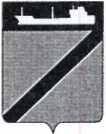 ПОСТАНОВЛЕНИЕАДМИНИСТРАЦИИ ТУАПСИНСКОГО ГОРОДСКОГО ПОСЕЛЕНИЯ               ТУАПСИНСКОГО РАЙОНА от  03.06.2016                                                                                                 № 852г. Туапсе О внесении изменений в постановление администрации Туапсинского городского поселения Туапсинского районаот 20 октября 2014 года № 1087 «Об утверждении административного регламента предоставления администрацией Туапсинского городского поселения  муниципальной услуги «Выдача специального разрешения на движение по автомобильным дорогам местного значения транспортных средств, осуществляющих перевозки опасных, тяжеловесных и (или) крупногабаритных грузов»В соответствии с Федеральными законами от 6 октября 2003 года                № 131-ФЗ «Об общих принципах организации местного самоуправления в Российской Федерации»  и от 27 июля  2010 года № 210-ФЗ «Об организации предоставления государственных и муниципальных услуг», в целях приведения муниципальных нормативных правовых актов в соответствие с действующим законодательством Российской Федерации, учитывая протест Туапсинской межрайонной прокуратуры от 7 апреля 2016 года № 7-02-2016,                            п о с т а н о в л я ю:Внести в приложение к постановлению администрации Туапсинского городского поселения Туапсинского района от 20 октября 2014 года   № 1087 «Об утверждении административного регламента предоставления администрацией Туапсинского городского поселения  муниципальной услуги «Выдача специального разрешения на движение по автомобильным дорогам местного значения транспортных средств, осуществляющих перевозки опасных, тяжеловесных и (или) крупногабаритных грузов» следующие изменения:1.1.В абзаце седьмом пункта 2.5 административного регламента слова          «- Инструкцией по перевозке крупногабаритных и тяжеловесных грузов автомобильным транспортом по дорогам Российской Федерации, утвержденной Министерством транспорта Российской Федерации от 27.05.1996г. (текст опубликован в «Российских вестях» от 22.08.1996г. №157, в «Российской газете» от 04.02.2004г. №19, от 26.08.2011г. №189, от 16.11.2012г. №265)»2заменить  словами  «- Приказом Минтранса России от 15.01.2014г. № 7 "Об утверждении Правил обеспечения безопасности перевозок пассажиров и грузов автомобильным транспортом и городским наземным электрическим транспортом и Перечня мероприятий по подготовке работников юридических лиц и индивидуальных предпринимателей, осуществляющих перевозки автомобильным транспортом и городским наземным электрическим транспортом, к безопасной работе и транспортных средств к безопасной эксплуатации».1.2.Пункт 2.13 административного регламента изложить в следующей редакции:  «2.13. Исчерпывающий перечень оснований для приостановления  муниципальной услуги. Оснований для приостановления муниципальной услуги не предусмотрено».2.Отделу юридического обеспечения по взаимодействию с представительным органом, организации работы с обращениями граждан, общественностью и СМИ  администрации Туапсинского городского поселения Туапсинского района  (Дроботова)  разместить настоящее постановление на официальном сайте администрации Туапсинского городского поселения.3.Сектору по документообороту управления делами администрации Туапсинского городского поселения (Кот) обнародовать настоящее постановление в установленном порядке.4.Постановление вступает в силу со дня его официального обнародования.Глава Туапсинского городскогопоселения 					  	 				 А.В.Чехов